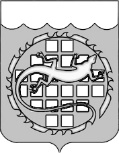 ПРЕДПИСАНИЕ № 2об устранении нарушений законодательства Российской Федерациио контрактной системе в сфере закупокг. Озерск										        19.10.2017Инспекция Контрольно-счетной палаты Озерского городского округа в составе:руководителя инспекции:	-	Бокуняевой И.А. – аудитор Контрольно-счетной палаты Озерского городского округа,	члена инспекции:	-	Ляшук Е.Н. – инспектора-ревизора Контрольно-счетной палаты Озерского городского округа,по результатам плановой проверки соблюдения Муниципальным бюджетным дошкольным образовательным учреждением «Центр развития ребенка – детский сад №58 «Жемчужинка» при осуществлении закупок требований законодательства Российской Федерации и иных нормативных правовых актов Российской Федерации о контрактной системе в сфере закупок, на основании акта плановой проверки от 19.10.2017 № 10, в соответствии с частью 22 статьи 99 Федерального закона от 05.04.2013 № 44-ФЗ «О контрактной системе в сфере закупок товаров, работ, услуг для обеспечения государственных и муниципальных нужд» (далее – Федеральный закон № 44-ФЗ)ПРЕДПИСЫВАЕТ:заведующему Муниципальным бюджетным дошкольным образовательным учреждением «Центр развития ребенка – детский сад №58 «Жемчужинка» (Челябинская область, г. Озерск, б. Гайдара, 19):1.	В срок по 20.11.2017 устранить нарушения:1.1.	В нарушение части 9 статьи 94 Федерального закона № 44-ФЗ Субъектом контроля не размещены в единой информационной системе в сфере закупок результаты отдельного этапа исполнения контракта, информация о постановленном товаре, выполненной работе или об оказанной услуге в форме отчета:	-	об исполнении контракта от 04.04.2017 № 0169300044217000054-0192219-01 с ИП Калашник Е.С. на поставку молока (с 01.04.2017 по 30.06.2017) на сумму 488 253,46 руб.;	-	об исполнении контракта от 04.04.2017 № 0169300044217000055-0192219-01 с ИП Горбачевым Д.А. на поставку фруктов (с 01.04.2017 по 30.06.2017) на сумму 122 984,55 руб.;-	об исполнении контракта от 11.04.2017 № 0169300044217000062-0192219-01 с ООО «Незабудка» на поставку мяса и мясной продукции на сумму 323 416,41 руб.;-	об исполнении договора холодного водоснабжения и водоотведения от 10.02.2016 № 474/16-ВС на сумму 391 202,86 руб., -	об исполнении договора теплоснабжения от 10.02.2016 № 23/16-Т на сумму 2 578 668,38 руб.;-	об исполнении договора энергоснабжения от 10.02.2016 № 3285 на сумму 860 444,34 руб.;	-	об исполнении контракта от 27.12.2016 № 0169300044216000525-0192219-01 с ИП Калашник Е.С. на поставку молока (с 09.01.2017 по 30.03.2017) на сумму 379 318,87 руб.;	-	об исполнении контракта от 27.12.2016 № 0169300044216000526-0192219-01 с ИП Калашник Е.С. на поставку кисломолочной продукции (с 09.01.2017 по 31.03.2017) на сумму 147 031,22 руб.;-	об исполнении контракта от 12.12.2016 № 0169300044216000454-0192219-01 с ИП Фраас Е.В. на поставку мяса и мясной продукции на сумму 374 685,50 руб.;-	об исполнении контракта от 24.06.2016 № 0169300044216000172-0192219-01 с ООО «Продэкспортер» на поставку творога, сметаны на сумму 312 170,15 руб.;	-	об исполнении контракта от 16.06.2016 № 0169300044216000162-0192219-01 с ИП Калашник Е.С. на поставку молока (с 01.07.2016 по 30.12.2016) на сумму 589 600,00 руб.;	-	об исполнении контракта от 17.06.2016 № 0169300044216000161-0192219-01 с ООО «Незабудка» на поставку мяса и мясной продукции (с 01.07.2016 по 30.12.2016) на сумму 854 785,42 руб.;	-	об исполнении контракта от 16.06.2016 № 0169300044216000163-0192219-01 с ИП Калашник Е.С. на поставку кисломолочной продукции (с 01.07.2016 по 30.12.2016) на сумму 159 238,21 руб.;	-	об исполнении контракта от 20.10.2016 № 0169300044216000394-0192219-01 с ИП Горбачевым Д.А. на поставку фруктов (с 17.10.2016 по 30.12.2016) на сумму 141 340,98 руб.;	-	об исполнении контракта от 11.01.2016 № 0169300044215000615-0192219-01 с ООО «Незабудка» на поставку мяса и мясной продукции (с 11.01.2016 по 30.06.2016) на сумму 729 077,72 руб.;	-	об исполнении контракта от 19.05.2016 № 0169300044216000118-0192219-02 с ООО «УралСантехСтрой» на выполнение работ по ремонту кровли блоков № 4, № 5 здания МБДОУ ЦРР ДС №58 на сумму 289 943,13 руб.;	-	об исполнении контракта от 21.03.2016 № 0169300044216000036-0192219-01 с ИП Горбачевым Д.А. на поставку овощей (с 01.04.2016 по 30.06.2016) на сумму 73 387,18 руб.;	-	об исполнении контракта от 21.03.2016 № 0169300044216000035-0192219-01 с ИП Горбачевым Д.А. на поставку фруктов (с 01.04.2016 по 30.06.2016) на сумму 171 737,81 руб.;	-	об исполнении контракта от 29.03.2016 № 0169300044216000062-0192219-01 с ИП Калашник Е.С. на поставку творога, сметаны, сырков творожных (с 01.04.2016 по 30.06.2016) на сумму 217 168,20 руб.;	-	об исполнении контракта от 29.12.2016 № 0169300044215000589-0192219-01 с ИП Калашник Е.С. на поставку молока (с 09.01.2016 по 30.06.2016) на сумму 491 185,00 руб.; 		-	об исполнении контракта от 28.11.2016 № 0169300044216000429-0192219-01 с ИП Горбачевым Д.А. на поставку фруктов (с 09.01.2017 по 31.03.2017) на сумму 147 031,00 руб.,	-	об исполнении контракта от 11.01.2016 № 0169300044215000615-0192219-01 с ИП Горбачевым Д.А. на поставку мяса говядины, печени говяжьей (с 11.01.2016 по 30.06.2016) на сумму 729 077,72 руб.;	-	об исполнении контракта от 11.01.2016 № 0169300044215000616-0192219-01 с ИП Горбачевым Д.А. на поставку фруктов (с 11.01.2016 по 31.03.2016) на сумму 154 461,52 руб.;	-	об исполнении контракта от 29.12.2015 № 0169300044215000590-0192219-01 с ИП Калашник Е.С. на поставку кисломолочной продукции (с 11.01.2016 по 30.06.2016) на сумму 139 128,00 руб.;	-	об исполнении контракта от 29.12.2015 № 0169300044215000595-0192219-01 с ИП Горбачевым Д.А. на поставку овощей (с 11.01.2016 по 31.03.2016) на сумму 70 440,58 руб.;	-	об исполнении контракта от 29.12.2015 № 0169300044215000591-0192219-01 с ИП Калашник Е.С. на поставку творога и сметаны (с 11.01.2016 по 31.03.2016) на сумму 197 834,40 руб.;	-	об исполнении контракта от 29.12.2015 № 0169300044215000589-0192219-01 с ИП Калашник Е.С. на поставку молока (с 11.01.2016 по 30.06.2016) на сумму 491 185,00 руб.;	-	об исполнении контракта от 29.12.2015 № 0169300044215000592-0192219-02 с ООО «ПродЭкспортер» на поставку масла сливочного (с 11.01.2016 по 31.03.2016) на сумму 58 162,50 руб. 2.	В срок по 23.11.2017 представить в адрес Контрольно-счетной палаты Озерского городского округа заверенные надлежащим образом копии документов, подтверждающие исполнение пункта 1 настоящего предписания.Настоящее предписание может быть обжаловано в установленном законом порядке.Руководитель инспекции                                                                 И.А. БокуняеваЧлены инспекции                                                                                   Е.Н. ЛяшукОдин экземпляр предписания получил    _______________							              (дата)_________________________		______________		_________________           (должность руководителя)		                               (подпись)			(ф.и.о.)КОНТРОЛЬНО-СЧЕТНАЯ ПАЛАТАОЗЕРСКОГО ГОРОДСКОГО ОКРУГА                                                                   Заведующему                                                                   Муниципальным бюджетным                                                                   дошкольным образовательным                                                                                                                                                 учреждением                                                                   «Центр развития ребенка –                                                                    детский сад №58 «Жемчужинка»                                                                          Н.А. Алексеевой               456780, Челябинская область,               г. Озерск, б. Гайдара, 19 